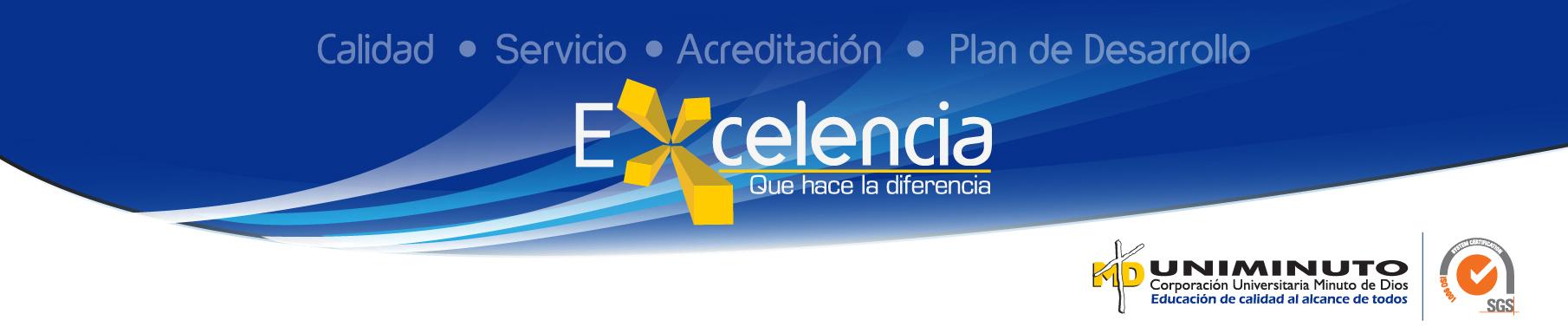 TRABAJO DE GRADOTítuloApoyo al Área Contable de la Empresa Inverjenos S.A.SSupport to the Company Accounting Area Inverjenos S.A.SAutorCuadrado, R. E.PublicaciónBogotá, Corporación Universitaria Minuto de Dios- UNIMINUTO U.V.D-, 2018. 66 páginas.Palabras ClavesControl de Inventarios, Conciliaciones, Normas y leyes.DescripciónEl presente trabajo parte de conocer  empresa o lugar con una breve descripción donde el estudiante realiza la práctica profesional, como posibilidad para que este aplique los conocimientos adquiridos durante su proceso de aprendizaje, de esta forma permite al estudiante indagar mediante el apoyo al área asignada de contabilidad sobre lo que implica ejercer como profesional y las responsabilidades que se asumen, para  esto la empresa aporta las herramientas necesarias y da una orientación para que sus actividades puedan desempeñarse de la forma adecuada y al mismo tiempo le aporte y ayude a mantener la información actualizada, convirtiéndose en una experiencia para el estudiante única, además que le permite contextualizar lo que significa enfrentarse a las exigencias de un mercado laboral que exige conocimientos, competencias y experiencia. FuentesCongreso de la República (2009) Ley 1314 de 2009, por la cual se regulan los principios y normas de contabilidad e información financiera y de aseguramiento de información aceptados en Colombia, se señalan las autoridades competentes, el procedimiento para su expedición y se determinan las entidades responsables de vigilar su cumplimiento. Recuperado el 20 de abril de: http://www.alcaldiabogota.gov.co/sisjur/normas/Norma1.jsp?i=36833Congreso de la República (1990) Ley 43 de 1990, por la cual se reglamenta la profesión del contador público y se dictan otras disposiciones. Recuperado de: https://www.mineducacion.gov.co/1759/articles-104547_archivo_pdf.pdfGómez B, O. (2005) Contabilidad de Costos, quinta edición, editorial McGraw-Hill, Bogotá D.C.Jeno`s Pizza (2017) Misión, Visión y Valores corporativos, Departamento de recursos humanos.Portafolio de Estudio, técnicas de estudio (2017) Análisis FODA personal y utilización de estrategias, bloc, recuperado el 10 de junio de: https://sites.google.com/site/studentportfalio/10-coleccion-de-trabajos-individuales-y-en-equipo/10-13-analisis-foda-personal-y-utilizando-estrategiasLucidchart (2018) Herramienta para hacer organigramas recuperado de: file:///C:/Users/Edward%20Cuadrado/Downloads/Malla%20Contadur%C3%ADa%20P%C3%BAblica.pdfUNIMINUTO (2018) Malla curricular recuperado el 20 de enero de:file:///C:/Users/Edward%20Cuadrado/Downloads/Malla%20Contadur%C3%ADa%20P%C3%BAblica.pdfPresidencia de la Republica (2016) Ley 1819 del 29 de diciembre del 2016, Reforma Tributaria Estructural. Recuperado el 06 de marzo de: http://www.gydconsulting.com/userfiles/Ley-1819-29-dic-16-Reforma-Tributaria-Diario-Oficial-50101.pdfPresidencia de la República (1989) decreto 624 de 1989, Modificado por el DecretoNacional 3258 de 2002 y las Leyes 383 de 1997, 488 de 1998 y 863 de 2003.Reglamentado parcialmente por los Decretos Nacionales: 422 de 1991; 847 , 1333 y 1960 de 1996; 3050 , 700 y 124 de 1997; 841 , 1514 y 2201 de 1998; 558 , 1345 , 1737 y 2577 de 1999; 531 de 2000; 333 y 406 de 2001; 4400 de 2004, 1070, 3026, 3028 y 3032 de 2013, 2193 de 2013, 1966 de 2014. Por el cual se expide el Estatuto Tributario de los impuestos administrados por la Dirección General de Impuesto Nacionales. Recuperado   el 10 de marzo de: http://www.alcaldiabogota.gov.co/sisjur/normas/Norma1.jsp?i=6533Presidencia de la República (1971) Decreto 410 de 1971, por el cual se expide el Código de Comercio. Recuperado el 10 de mayo de: http://www.alcaldiabogota.gov.co/sisjur/normas/Norma1.jsp?i=41102Sinisterra V, G (2010) Contabilidad de costos, primera edición. Editorial Eco Ediciones, Bogotá  DC septiembre 2010.ContenidosEn un primer capítulo se presenta una narración de la compañía donde se realizó la práctica así como la evaluación personal que el estudiante considera como pertinente para fortalecer mediante un análisis FODA, seguido de el plan de trabajo aplicado  al área contable, que permitan llevar a la práctica parte de la teoría que se ve durante la carrera de Contaduría Pública, en el segundo capítulo se dan a conocer los resultados obtenidos mediante el trabajo de campo, haciendo una evaluación de las actividades en comparación con el plan de trabajo, y la teoría obtenida en la Corporación Universitaria Minuto de Dios (UNIMINUTO)  aplicada en la práctica.         En el tercer capítulo presenta las conclusiones sobre las experiencias que se obtuvo además de una evaluación sobre los aportes que UNIMINUTO realiza para que el estudiante pueda llevar a cabo la práctica profesional en el lugar de trabajo y así cumplir satisfactoriamente el proceso práctico y las expectativas de la empresa, de UNIMINUTO y del mismo estudiante.Metodología Aplicación de conocimientos desde lo practicoConclusiones En la práctica brinda la oportunidad de romper barreras formadas por la falta de experiencia, lo que hace de esta en una vivencia enriquecedora y gratificante.La práctica brindo la oportunidad de mecanizar los programas contables manejados por la empresa invérjenos de acuerdo con el plan de trabajo, aplicando los conocimientos requeridos y complementándolos con los adquiridos en el trabajo de campo.Se hace necesario un mayor acompañamiento por parte de la Universidad un mejor desarrollo de la práctica profesional.